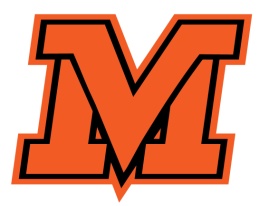 American Government and Economics2017-2018Room 125 Teacher:     Jamie Franz		Email:      jfranz@mvcsd.us	            Phone: (740) 393-5900 ext.  5628Course Description: This course will examine how the American people govern themselves at national, state and local levels of government. We will be breaking each of these levels down and studying their impact on you as citizens of the United States. Students will study major economics concepts and issues, and the application of previously acquired skills and knowledge. Students will impact issues addressed by local governments through service learning projects.Classroom Rules and Expectations: Consequences:If the rules listed above are broken the following consequences will be made.  (Please note the order can change due to severity of issue)Classroom Materials:1-  1” 3-ring binder/folder1-  College-ruled notebook (Can be part of a 5 subject notebook)Chromebook (bring everyday)Classroom Procedure:	Class Requirements: 		First Nine Weeks: 2 page APA paper 			-Focus on writing skills  		Second Nine Weeks: 2 page APA paper			-Focus on sources 		Third Nine Weeks: 4-5 page APA paper			- Focus on writing skills and sources                               	- Can you present and defend argument		Fourth Nine Weeks: Community Service			- Time proved for you to give back to the community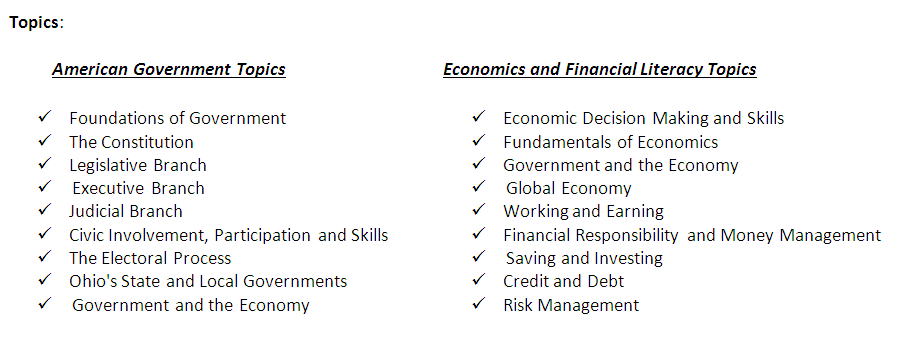  NOTE: Time spent on a particular topic, as well as topic order, may vary as needed.Discussion/ Debates: This is a class that is based around the ideas and philosophy of others, so it is very important that we understand that this classroom is a safe zone.  We understand that each person is entitled to their own opinion, and that it may not be the same as our own, but we can respect it anyways. We also raise our hand to ask a question or to contribute to a discussion.                                 There will be zero tolerance on put downs towards others.  Assignments:Assignments should be turned into the correct bin (numbered for each class period) in colored folder in each bin.  You may turn in late work for half credit up until the end of unit to turn in work. After we take the chapter test and/or project work from that unit will not be accepted. Please keep in mind that some points are better than no points! Attendance/ Tardy:It is up to you to get your late work, meaning you need to ask for your assignments and/or schedule when you are going to make up your Test or Quiz. Failure to do so could result in a zero on assignments.If you have an excused absence from class, you can make up any work from the day you missed and turn it in the following day. You have the number of days that you missed to turn your work without losing any points.  For example, if you miss two days in a row, then you have two days to make up the work for full credit.  If you are more than 10 minutes late to class is counts as an absence to my class. Make sure you are on time.If you do not come to class with all materials and ready for instruction and have to leave the room, it counts as a tardy. Examples: If you do not bring your supplies to class and have to go to your locker to get it that counts as a tardy. If you bring a backpack to class and have take it back to your locker that counts as a tardy. Extra Resources:My classroom relies a lot on technology. Your Chromebook will be where you will find the resources that you need, like your textbook. Textbooks will not be assigned to take home, homework will use the online book or provided online resources.  We will also be using Schoology.com, for assessments (Tests and Quizzes), and Google Classroom for a lot of your assignments. Please write down all of these passwords in your agenda.  Google Classroom:							Schoology:Online copy of syllabus				*TestsWorksheets and assignments			*QuizzesTextbook audio filesAdditional videos or documentsMrs. Franz Daily Schedule: If you have questions about your assignments or need to schedule a conference please reference the schedule below. Rule:Explanation:Be respectful to yourself and othersIn this classroom respect each other’s physical space along with their individual thoughts/ ideas.Stay on task and apply yourself. Follow directions, stay focused, and do your best.Come to class on time, prepared with mind and materialBe in seat when the bell rings with all the material you need and be ready to learn. Pencil, homework, chromebookNO backpackPeriodTimeClass17:45-8:31American Government28:35-9:21Study Hall (Mon & Wed)39:25-10:11U.S. History410:15-11:01Conference511:05-11:51U.S. History611:55-12:25Lunch712:29-1:15World History81:19-2:05American GovernmentHIVE2:09-2:35Group Study